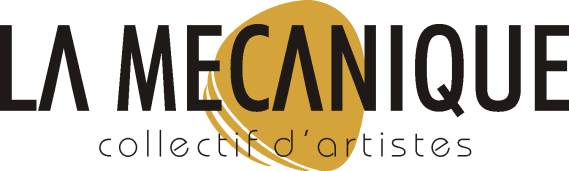 ETE MUSICAL 2021 – FICHE PROJET ARTISTIQUESpectacle : FRENCH SONG DEL MUNDO - DuoType de lieu : tous types de lieuInfos adminProduction et coordonnées : La Mécanique – 22 route de Dinan – 22100 CalorguenContact prod : Guillaume TrombettaMail Prod : contact@lamecanique-collectif.frTel Prod : 06 30 65 18 21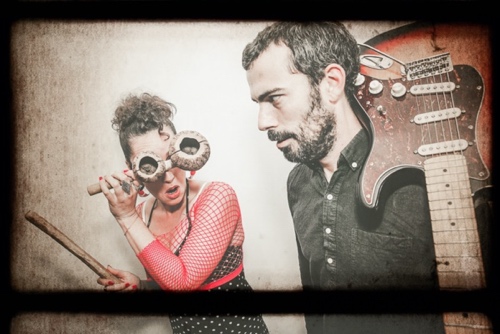 	Infos artistiquesGenre : concert de musiqueStyle : musique du mondeNombre d’artistes : 2Technicien : 0Durée de représentation maximale : 1h30 en deux setsNombre de représentations possibles : 2 (mais max 1h30)Infos techniquesSonorisation : le groupe dispose d’une sonorisation pour – de 100, au delà prévoir un accueil Scène : avec ou sans scène. 4x3m d’espace de jeuNombre de véhicules : 1Type de véhicule : voitureCommunication Bio : Une Guitare...Une Voix...Un Looper. Lorsqu'Ourdia et Niko rencontrent le LOOPER, le flash est immédiat le duo devient trio, quartet, orchestre... Tout est possible, leur seule limite : le plaisir. Ils construisent leurs morceaux en live et vous livrent un répertoire de compositions cent pour cent fait maison, Inclassables et éclectiques. De la Bossa au hip hop, du blues au reggae, ce duo vous invite à les rejoindre dans un tourbillon d'énergie avec pour seule volonté vous faire chalouper... et plus si affinités.Lien vidéo : https://www.youtube.com/watch?v=aWTsZkWy2Lg&t=8sInfos financières Tarif de cession HT : 600 euros HT sans sono – 750 euros HT avec sonoFrais kilométriques artistes : 30 cts/Km 